Тема: «Мои любимые герои»Цель:Вспомнить сказки, привлечь к ним внимание детей, вызвать желание их читать.Развивать у детей быстроту реакции, умение работать в коллективе, нестандартное мышление, творческие способности.Прививать любовь к сказкам и их героям, воспитывать милосердие и доброту.Ход мероприятияРебята, а вы любите сказки? (Ответ детей) 
И я люблю. - Какие бывают сказки? (Веселые и грустные, страшные и смешные, сказки знакомы нам с детства. С ними связаны наши представления о добре и зле, о мире и справедливости)
Сказки любят и дети, и взрослые. Они вдохновляют писателей и поэтов, композиторов и художников. По сказкам ставятся спектакли и кинофильмы, создаются оперы и балеты. 
Сказки – древнейший жанр устного народного творчества. Они пришли к нам из глубокой древности. 
А почему сказки называют народными? (Ответ детей)
Верно, народные сказки придумал народ и передавал их из уст в уста, из поколения в поколение. Когда вы были маленькими, вам рассказывали сказки мамы или бабушки, а потом пошли в школу и сами научились их читать. Читая сказки, вы проникаете в чудесный, загадочный, таинственный мир. 
В сказках совершаются самые невероятные чудеса.Ведущий. Сегодня мы с вами собрались, чтобы вспомнить сказки и любимых героев, которых любим с детства. Как вы думаете, чему учат сказки, о чём они, какие черты характера воспитывают? (Ответы детей: учат сочувствовать чужому горю, отличать добро от зла…) Вот мы, вспомнив сказки, и поучимся доброте у сказочных героев.- Итак, мы начинаем «Сказочный денёк»I.  «Вспомни сказку».Как назывался домик, который сделали своим жильём звери? (Теремок.)Кто достал со дна озера для Буратино Золотой ключик? (Черепаха Тортилла.)Кому приходилось изображать «привидение с моторчиком, ужасное, но симпатичное»? (Карлсон.)Кто исполнял желания сказочного Емели? (Щука.)В чём медведь тащил Машу с пирожками к бабушке и дедушке? (В коробе.)Как называется русская народная сказка о том, что вежливость и доброту никакой холод заморозить не сможет? («Морозко».)Кто самый знаменитый житель Цветочного города? (Незнайка.)II. Сказочная одежда.- Какому сказочному персонажу принадлежит эта одежда?Женщина, закутанная в тончайший белый тюль, который, казалось, был соткан из миллионов снежных звёздочек. Женщина эта, необычайно прекрасная, была вся изо льда, из ослепительного, сверкающего льда! (Снежная королева.)Самый добрый и бесстрашный человек носил докторский белый халат, белую шапочку, на носу очки. (Доктор Айболит.)Какой персонаж ходит в красной (или голубой) шубе с белым воротником, носит валенки и шапку, а нос и щёки у него всегда красные. (Дед Мороз.)Кто был обладателем лягушачьей кожи? (Василиса Прекрасная.)Как звали портного, который вырезал и склеил курточку из бумаги коричневого цвета и ярко-зелёные штанишки? (Папа Карло, «Золотой ключик…)Это чудо-платье не шито, не кроено. Было старенько, было рваненько, было грязненько – не до праздника. И вот тут явилась фея. Взмахнула волшебной палочкой, и появилось чудесное красивое бальное платье. (Золушка.)IV. Собери любимого героя  (Картинки разрезанные.)Участвуют 3 команды по 5 человек. После выполнения задания командам нужно вспомнить по 3 сказки, в которых был данный герой.VI. Конкурс «Знаете ли вы сказки?».Задание – узнать сказки по отрывкам. Отрывки для каждой команды записаны на карточках. Время выполнения задания – 1 минута. Отрывки для 1-й команды:1. Нет ни речки, ни пруда- Где воды напиться? Очень вкусная вода В ямке от копытца. («Сестрица Алёнушка и братец Иванушка».)2. Всех грязнуль отчистит быстро, Всех нерях умоет чисто. Умывальников начальник И мочалок командир – Знаменитый ... (Мойдодыр.)Отрывки для 2-й команды:1. Мышка дом себе нашла, Мышка добрая была: В доме том в конце концов Стало множество жильцов! («Теремок».)2. Её перо сверкает так, Что ясно: это не пустяк! Никто не знает что случится В тех сказках, где живёт ... (Жар-птица.)Кроссворд по русским народным сказкам
Закончить предложения, записав пропущенные слова в пустые клетки кроссворда.

1. Гуси – … (лебеди)
2. Василиса – … (Прекрасная)
3. Коза – … (Дереза)
4. Кот, Петух и … (Лиса)
5. Сестрица Алёнушка и братец – … (Иванушка)
(Проверка кроссворда)
Молодцы, ребята. Теперь мы можем попрощаться и отправиться дальше. 
(Музыка)
Мы вышли с вами на полянку. И мышка говорит, что наше путешествие подходит к концу. Попрощаемся с мышкой, снова возьмёмся за руки и на мгновение закроем глаза.IV. Подведение итогов классного часаВот и закончилось наше путешествие в мире Чудес и Волшебства. Благодаря вашим знаниям сказок, вашей дружбе мы смогли пройти этот путь. Но зато теперь вы сможете продолжить его сами, ведь сказочная тропинка бесконечна. Стоит вам открыть сборник русских народных сказок, и в путь!
Понравилось ли вам путешествие по русским народным сказкам? (Ответ детей)
А, что вам больше понравилось? (Ответ детей)
А как вы думаете, зачем нам нужны сказки? Чему они учат? (Ответ детей)
Сказки учат быть умными и добрыми, честными и трудолюбивыми, дружными и смелыми. Они учат, как победить зло, ложь, коварство, никогда не терять веру в удачу, любить свою Родину и защищать слабых. 
Прощаясь с вами, хочу сказать, что вы замечательные и очень талантливые ребята. До свидания.    И до новых встреч.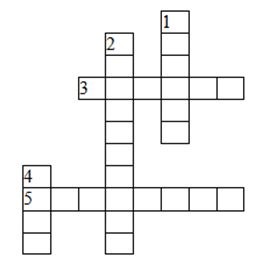 